Temat dnia: Koncert na podwórkuPropozycja wpisu w dzienniku zajęć:RANEK
Zabawy swobodne w wybranych kącikach zainteresowań.Kaczuszki – zabawa taneczna do dowolnej muzyki mechanicznej.Na wiejskim podwórku – masażyk z wykorzystaniem wiersza. Dziecko leży na brzuchu, rodzic wykonuje masażyk na plecach diecka.
Biegną konie do zagrody- uderzamy otwartymi dłońmi po plecachA kaczuszki hop do wody- uderzamy piąstkami od góry pleców do dołuKurki ziarna wydziobują- palcami wskazującymi chodzimy po całych plecachPieski szczekają- delikatnie szczypiemyi domu pilnują.- masujemy po całych plecach.Bożena SzuchalskaKoniki - zabawa ruchowa.  Dziecko naśladuje poruszanie się konia: biegtruchtem, galopem w różnych kierunkach.ZAJĘCIA DYDAKTYCZNEWiejska zagroda – zabawy słuchowe i ortofoniczne, zapoznanie z odgłosami zwierząt  z wiejskiego podwórka https://www.youtube.com/watch?v=3oE8dF4HPAECele: Ćwiczenie mięśni narządów mowy poprzez naśladowanie głosów zwierząt, wzmacnianie aparatu artykulacyjnego i oddechowego poprzez śpiewanie na zgłoskach: mu, ko i kwi wydłużanie fazy wydechowej.Zabawa ruchowa przy piosence „Wyszły w pole kurki trzy”, chodzenie gęsiego za rodzicem, naśladowanie ruchów rodzica przedstawiających tekst piosenki.Naśladowanie odgłosów zwierząt - ćwiczenia ortofoniczne. Rodzic mówi nazwę zwierzątka a dziecko naśladuje jego głos.Muzyka w wiejskiej zagrodzie – śpiewanie znanych dziecku piosenek na zgłoskach (mu, ko, kwi,)
Zwierzątko z zagrody wiejskiej – praca plastyczna wypełnianie konturów zwierzątka plasteliną: zapoznanie z nową techniką –malowanie plasteliną, kształcenie sprawności manualnej, utrwalenie koloru i kształtu zwierzęcia.

Pomoce: kontury wybranego zwierzątka na kartce z bloku technicznego, plastelina.
Przebieg: Rozmowa rodzica z dzieckiem na temat zwierząt mieszkających w zagrodzie , określenie w jakich są kolorach:świnka-różowa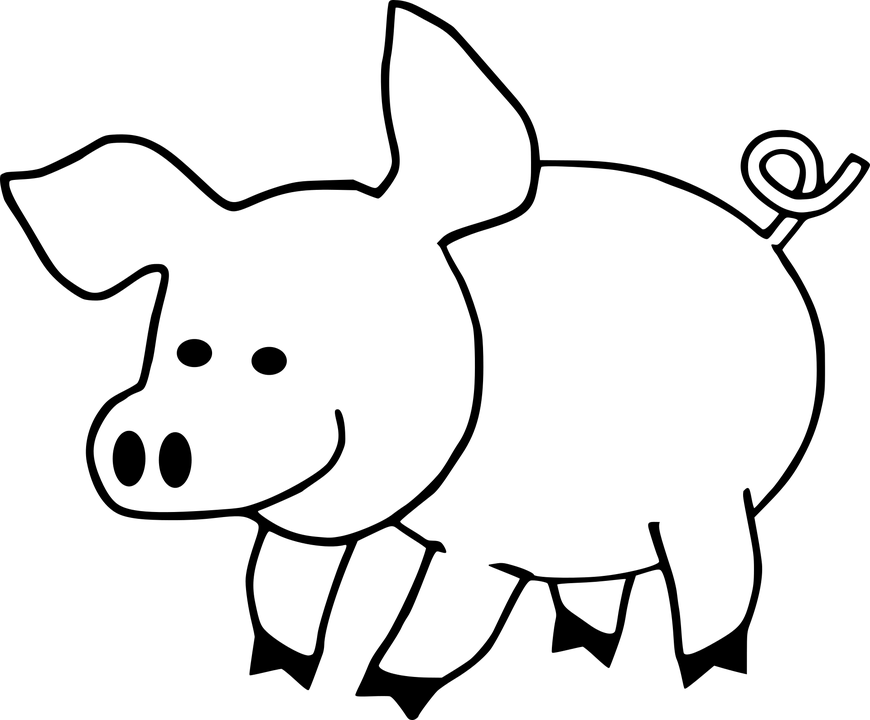 krowa -brązowa, czarna lub łaciata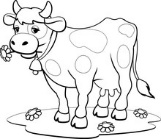 mała kaczuszka-żółta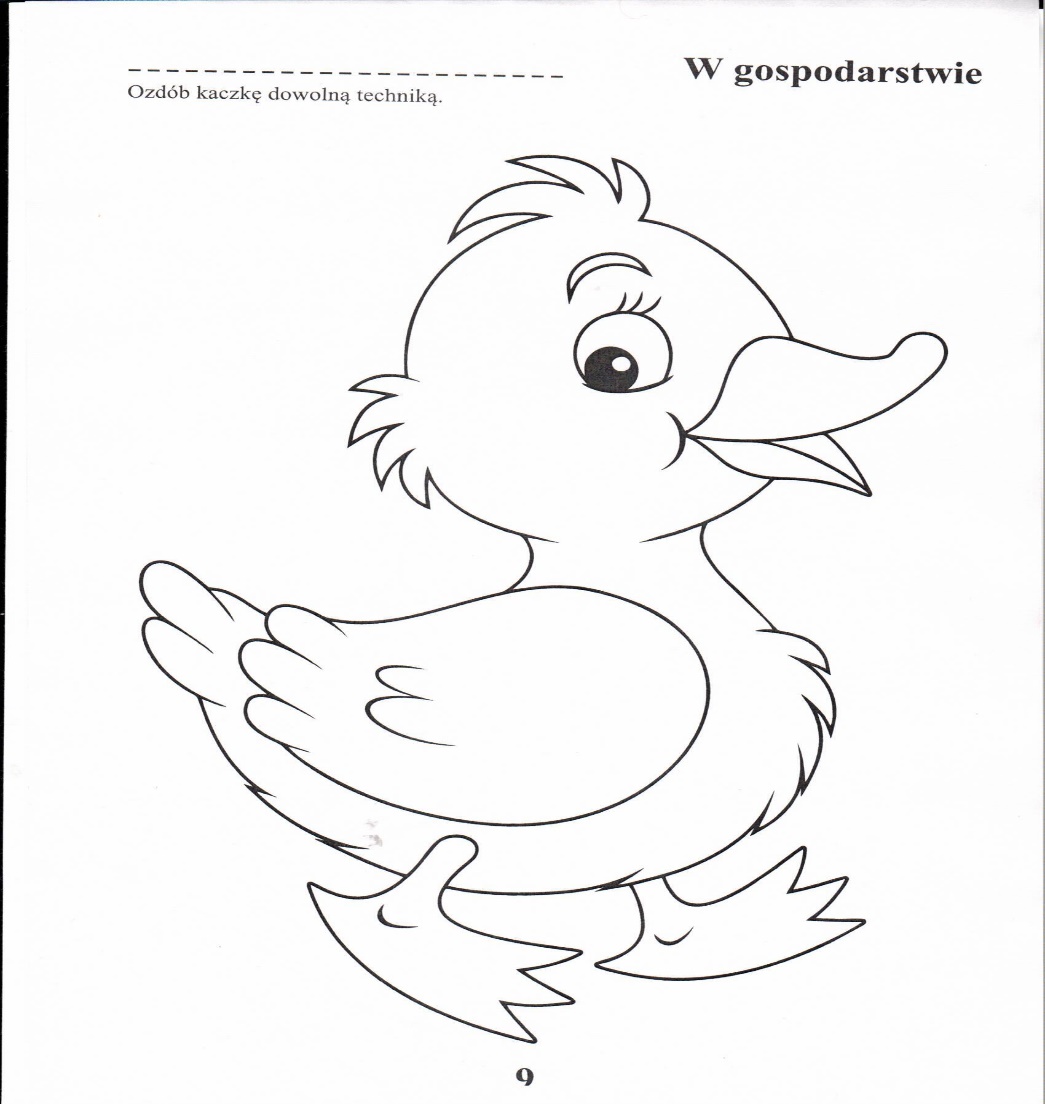 gęś –biała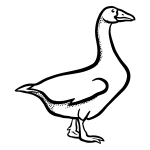 Zadaniem dziecka będzie wybranie i pokolorowanie zwierzątka plasteliną.Praca dziecka: dziecko wybiera kolor plasteliny potrzebny do wykonania pracy i robi małe kulki, które następnie rozciera na konturze. Wyjście na podwórko – zabawy ruchowe z wykorzystaniem piłki.POPOŁUDNIEKaczki – zabawa ruchowa z elementem przysiadu. Dziecko w przysiadzie porusza się jak kaczuszka.Zabawy dowolne wg zainteresowań dziecka